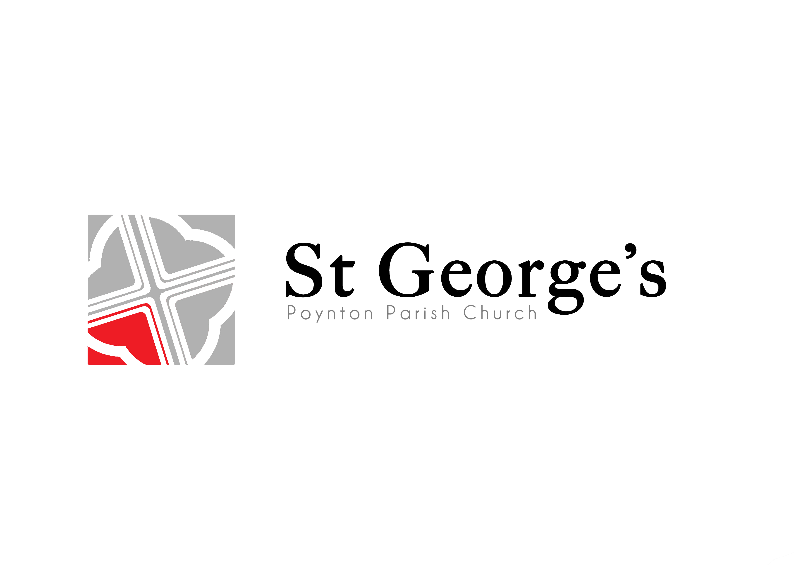 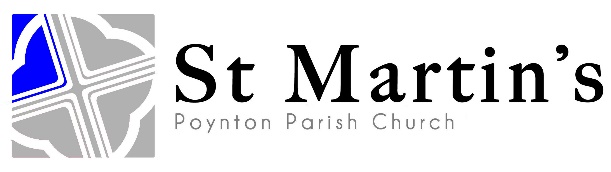 Services at Poynton Parish Church - post lockdownAs lockdown is gradually lifted, current Government and C of E guidelines mean that our church services will not resume in the format we all have known. They will be much shorter with little participation, we will have to limit numbers of folk attending, we are unlikely to celebrate Communion, sing during services, have full provision for children’s groups or be able to socialise over coffee afterwards. 
Our intention would be to maintain our online services on Sundays for the foreseeable future.

In the light of these restrictions on services, would you still want to attend a service at St George’s as a starting point?~ Definitely Yes~ Definitely No~ UnsureWhy have you given this answer?Name __________________________ Number in your household _______This information will enable us to have a planned and safe re-opening in the near future, initially, of one service in the parish. Please complete, electronically, or on paper and send to Lucy in the church office, your homegroup leader or any member of the Leadership Team.